Maximum of 30 players in each eventThese fun events start with an Open round-robin to put players into their appropriate divisions.This is followed by Divisional round-robins each concluding with Knock Out format to establish Divisional winners/runners-up in both Adult and Junior Challenger eventsTimes of play [approx.]Ballymena Adult and Junior Challenger (born after 30.06.04)Round 1 Open Round Robin10am to 1pmRound 2 Divisional Round-Robins1pm to 3pmRound 3 Knockout 3 pm – 5pmEntries: Entries can be e-mailed to n5mcb@btinternet.com or posted to Norman McBride, 91 Moorfields Road, Ballymarlagh, Ballymena BT42 3BU.General Notes: Medals & cash prizes will be presented to winners and runners-up in each Division in both Adult and Challenger Events.A return to Table Tennis EventBallymena Adult & Junior Challenger Tournaments on Sat. 17th September 2022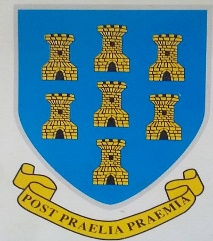 Hosted by Ballymena Table Tennis ClubVenue:Ballymena Academy 89 Galgorm Road, Ballymena, BT42 1AJDirections:Ballymena Academy is a five-minute walk from both the Ballymena bus and train stations. Just turn right out of bus/train station and walk till you come to the school entrance on your right. Take first right along driveway and the hall is on the left at the hockey pitch carpark. Entrance at rear of hall. Ample parking available.Closing Date for Entries:Tuesday 13th September 2022           Entry form to be received by Tues 13th September 22TOURNAMENT REGULATIONS1	Matches will be played according to the current rules.2	Initially, play in both events will be in an Open Round Robin of 4/5/6, [dependent on size of entry] commencing at 10am. 3	The players will then be placed in Divisional round robins based on where they finished in the Open Round Robin.4.  Round 3 of the competitions will be straight knock-out. The referee retains the right to change the format if necessary.5.	All matches shall be the best of five games. All competitors will be required to umpire group/knock out matches, as required.5.	All competitors must report to the control table on arrival and should not leave the hall without first obtaining permission from the Referee. Players absent when called upon to play are liable to be scratched.6.	The referee’s decision shall be final on a point of law or in any dispute as to the interpretation thereof. Note: on points of fact the umpire’s decision shall be final. Limits to numbers may be required so enter early.7	It is a condition of entry that players agree to abide by the Code of Conduct of the ITTA.  Tournament Referee: N McBride; Assistant Referee: A MorganEntry Fee: £10 per eventEntry forms to be received by Tuesday 13th September 2022Entries to: -N. McBride, 91 Moorfields Rd, Ballymarlagh, Ballymena, BT42 3BUTel: 078419 06589	E-mail: n5mcb@btinternet.comADULT CHALLENGER SINGLESADULT CHALLENGER SINGLESADULT CHALLENGER SINGLES*Mr/Mrs/Miss/Ms Entrant’s Name:Phone:League / ClubTop 20 Senior Players in Irish Ranking list excluded from entering Adult eventTop 20 Senior Players in Irish Ranking list excluded from entering Adult eventTop 20 Senior Players in Irish Ranking list excluded from entering Adult eventCHALLENGER SINGLESCHALLENGER SINGLESCHALLENGER SINGLES*Mr/Mrs/Miss/Ms Entrant’s Name:Phone:Playing experienceTop 15 Junior Boys / Top 8 Cadet Boys in Irish Rankings list and Top 8 Junior Girls / Top 5 Cadet Girls in Irish Ranking list excluded from Challenger eventTop 15 Junior Boys / Top 8 Cadet Boys in Irish Rankings list and Top 8 Junior Girls / Top 5 Cadet Girls in Irish Ranking list excluded from Challenger eventTop 15 Junior Boys / Top 8 Cadet Boys in Irish Rankings list and Top 8 Junior Girls / Top 5 Cadet Girls in Irish Ranking list excluded from Challenger event JUNIOR CHALLENGER (born after 30.06.04 ] JUNIOR CHALLENGER (born after 30.06.04 ]£10ADULT CHALLENGER SINGLES (all ages) ADULT CHALLENGER SINGLES (all ages) £10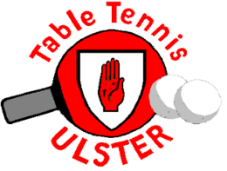 CHEQUES payable to: “Academy Strongtower Table Tennis Club” or CASH paid on the day of the Event“ADULT CHALLENGER SINGLESADULT CHALLENGER SINGLESADULT CHALLENGER SINGLES*Mr/Mrs/Miss/Ms Entrant’s Name:Phone:League / ClubTop 20 Senior Players in Irish Ranking list excluded from entering Adult eventTop 20 Senior Players in Irish Ranking list excluded from entering Adult eventTop 20 Senior Players in Irish Ranking list excluded from entering Adult eventJUNIOR CHALLENGER SINGLESJUNIOR CHALLENGER SINGLESJUNIOR CHALLENGER SINGLES*Mr/Mrs/Miss/Ms Entrant’s Name:Phone:Playing experienceTop 15 Junior Boys /Top 8 Cadet Boys and top 8 Junior Girls / top 5 Cadet Girls in Irish Ranking list excluded from eventTop 15 Junior Boys /Top 8 Cadet Boys and top 8 Junior Girls / top 5 Cadet Girls in Irish Ranking list excluded from eventTop 15 Junior Boys /Top 8 Cadet Boys and top 8 Junior Girls / top 5 Cadet Girls in Irish Ranking list excluded from event